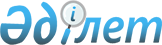 О внесении дополнений и изменений в постановление Правительства Республики Казахстан от 5 сентября 2003 года N 903
					
			Утративший силу
			
			
		
					Постановление Правительства Республики Казахстан от 23 июля 2004 года N 789. Утратило силу постановлением Правительства РК от 31 марта 2006 года N 222 (P060222)

      Правительство Республики Казахстан постановляет: 

      1. Внести в  постановление  Правительства Республики Казахстан от 5 сентября 2003 года N 903 "О Плане мероприятий по реализации Программы Правительства Республики Казахстан на 2003-2006 годы" (САПП Республики Казахстан, 2003 г., N 36, ст. 365) следующие дополнения и изменения: 

      в Плане мероприятий по реализации Программы Правительства Республики Казахстан на 2003-2006 годы, утвержденном указанным постановлением: 

      в разделе "1. Региональная политика": 

      подраздел "1.2. Жилищно-коммунальная сфера": 

      дополнить строкой, порядковый номер 1.2.3., следующего содержания: 

 

  "1.2.3. Разработать          Проект         МИТ, акимы      IV 

        Программу развития   постановления  областей,       квартал 

        жилищно-             Правительства  гг. Астаны и    2004 

        коммунальной сферы в Республики     Алматы          года 

        Республике Казахстан Казахстан    

        на 2005-2007 годы                                              ";        в разделе "2. Индустриально-инновационная политика": 

      в подразделе "2.4. Строительство": 

      в строке, порядковый номер 2.4.1.: 

      графу 2 изложить в следующей редакции:       "Разработать Государственную программу развития жилищного 

строительства в Республике Казахстан на 2005-2007 годы"; 

      графу 3 изложить в следующей редакции: 

      "проект Указа Президента Республики Казахстан"; 

      графу 4 изложить в следующей редакции: 

      "МИТ, МЭБП, МФ, Нацбанк (по согласованию)";  

      дополнить строкой, порядковый номер 2.4.3., следующего содержания: 

 

  "2.4.3. Разработать          Проект         МИТ             IV квартал 

        Программу развития   постановления                  2004 года 

        промышленности       Правительства 

        строительных         Республики 

        материалов,          Казахстан 

        изделий и 

        конструкций в 

        Республике 

        Казахстан на 

        2005-2014 годы                                                 ";        подраздел "2.5. Малый и средний бизнес": 

      дополнить строками, порядковые номера 2.5.4. и 2.5.5., следующего 

      содержания: "2.5.4. Разработать          Проект Указа   МИТ, МЭБП,      IV квартал 

        Государственную      Президента     МСХ, Нацбанк    2004 года; 

        программу            Республики     (по согласо- 

        развития микро-      Казахстан      ванию), МФ 

        кредитования 

        Республики 

        Казахстан 

        на 2005- 

        2010 годы 2.5.5.  Разработать проект   Проект Закона  МИТ             II 

        Закона Республики    Республики                     квартал 

        Казахстан "О         Казахстан                      2005 года; 

        предпринимательстве"                                           ";       подраздел "2.6. Научно-технологическая и инновационная политика": 

      дополнить строками, порядковые номера 2.6.11., 2.6.12., 2.6.13., 

следующего содержания: "2.6.11. Разработать         Проект Указа   МИТ, МОН,       IV квартал 

         Государственную     Президента     МЭМР,           2004 года; 

         программу           Республики     заинтересован- 

         формирования        Казахстан      ные государст- 

         и развития                         венные органы 

         национальной 

         инновационной 

         системы 2.6.12.  Разработать         Проект Закона  МИТ, МЭБП,      II квартал 

         в новой редакции    Республики     МОН, МЭМР,      2005 года; 

         проект Закона       Казахстан      заинтересован- 

         Республики                         ные государст- 

         Казахстан "Об                      венные органы 

         инновационной 

         деятельности" 2.6.13.  Разработать         Проект         МИТ, МЭБП,      III квартал 

         Концепцию           постановления  МФ, Банк        2004 года 

         деятельности        Правительства  Развития 

         АО "Банк Развития   Республики     Казахстана, 

         Казахстана" на      Казахстан      Нацбанк (по 

         рынках ближнего                    согласованию), 

         зарубежья                          АРНФРФО (по 

                                            согласованию)               "; 

      в разделе "3. Аграрная политика": 

      в строке, порядковый номер 3.9., в графе 5 слова "III квартал 2004 года" 

заменить словами "III квартал 2006 года"; 

      раздел "4. Инфраструктурная политика": 

      дополнить строкой, порядковый номер 4.15., следующего содержания: 

 

  "4.15. Разработать Программу  Проект        АИС             IV квартал 

       развития почтово-      постановления                 2004 года 

       сберегательной         Правительства 

       системы Республики     Республики 

       Казахстан              Казахстан 

       на 2005-2010 годы                                              ";        в разделе "5. Торговая политика": 

      в подразделе "5.1. Внешняя торговля": 

      в строке, порядковый номер 5.1.3., графу 5 изложить в следующей 

редакции: 

      "I квартал 2006 года"; 

      в строке, порядковый номер 5.1.4., графу 5 изложить в следующей редакции: 

      "постоянно"; 

      в строке, порядковый номер 5.1.5., в графе 2 слово "комплексный" исключить; 

      в подразделе "5.2. Внутренняя торговля": 

      строку, порядковый номер 5.2.3., изложить в следующей редакции: 

       

"5.2.3. Разработать Правила  Проект         МИТ, АИС,       III квартал 

        осуществления        нормативного   МТК, МФ         2004 года 

        электронной торговли правового акта                           "; 

       

      в разделе "6. Социальная политика": 

      в подразделе "6.1. Образование": 

      строки, порядковые номера 6.1.1. и 6.1.6., исключить; 

      в строке, порядковый номер 6.1.3.: 

      графу 2 изложить в следующей редакции: 

      "Разработать Государственную программу развития образования на 2005-2010 годы"; 

      графу 5 изложить в следующей редакции: 

      "IV квартал 2004 года"; 

      в строке, порядковый номер 6.1.4.: 

      в графе 2 слово "Разработать" заменить словом "Внедрить"; 

      графу 3 изложить в следующей редакции: 

      "Информация Правительству Республики Казахстан"; 

      графу 5 изложить в следующей редакции: 

      "IV квартал 2005 года"; 

      в подразделе "6.2. Здравоохранение": 

      строку, порядковый номер 6.2.9., исключить; 

      строку, порядковый номер 6.2.10., изложить в следующей редакции: "6.2.10. Разработать         Проект         МЗ              IV квартал 

         Государственную     Указа                          2004 года 

         программу           Президента 

         реформирования и    Республики 

         развития            Казахстан 

         здравоохранения 

         Республики Казахстан 

         на 2005-2010 годы                                            ";       подраздел "6.4. Социальная защита населения": 

      дополнить строкой, порядковый номер 6.4.8., следующего содержания: 

 

  "6.4.8.  Разработать         Проект         МТСЗ            IV квартал 

         Программу           постановления                  2004 года 

         дальнейшего         Правительства 

         углубления          Республики 

         социальных реформ   Казахстан 

         в Республике 

         Казахстан                                                     

         на 2005-2007 годы                                           "; 

      в подразделе "6.5. Культура": 

      строку, порядковый номер 6.5.4., исключить; 

      строку, порядковый номер 6.5.10., изложить в следующей редакции:  "6.5.10. Разработать         Проект Указа   Минкультуры,     IV квартал 

         Государственную     Президента     АМД, МИД         2004 года 

         программу поддержки Республики 

         соотечественников,  Казахстан 

         проживающих за 

         рубежом, на 

         2005-2007 годы                                               ";       в подразделе "6.6. Спорт и туризм": 

      в строке, порядковый номер 6.6.3.: 

      графу 2 изложить в следующей редакции: 

      "Провести 1-ые Молодежные спортивные игры Республики Казахстан 2005 года"; 

      графу 5 изложить в следующей редакции: 

      "III квартал 2004 года"; 

      в строке, порядковый номер 6.6.4.: 

      графу 3 изложить в следующей редакции: 

      "Отчет Правительству Республики Казахстан"; 

      графу 5 изложить в следующей редакции: 

      "IV квартал 2004 года"; 

      в строке, порядковый номер 6.6.6.: 

      в графе 2 слова "2005 года" заменить словами "2007 года"; 

      графу 5 изложить в следующей редакции: 

      "IV квартал 2006 года"; 

      в подразделе "6.7. Демография и миграция": 

      в строке, порядковый номер 6.7.1., в графе 2 слова "на 2004-2010 годы" заменить словами "на 2005-2010 годы"; 

      в разделе "7. Государственное регулирование": 

      в подразделе "7.1. Профессиональное Правительство": 

      в строках, порядковые номера 7.1.1. и 7.1.13., графу 5 изложить в следующей редакции: 

      "IV квартал 2004 года"; 

      в подразделе "7.3. Управление государственными активами": 

      в строке, порядковый номер 7.3.1., графу 5 изложить в следующей редакции: 

      "IV квартал 2005 года"; 

      в строке, порядковый номер 7.3.2., графу 5 изложить в следующей редакции: 

      "IV квартал 2004 года"; 

      в подразделе "7.4. Ценовая и тарифная политика": 

      в строке, порядковый номер 7.4.3.: 

      графу 3 изложить в следующей редакции: 

      "Проекты нормативных правовых актов"; 

      в графе 4 слова "Нацбанк (по согласованию)" исключить; 

      графу 5 изложить в следующей редакции: 

      "IV квартал 2004 года"; 

      в подразделе "7.5. Охрана окружающей среды и природопользование": 

      в строке, порядковый номер 7.5.3., графу 5 изложить в следующей редакции: 

      "IV квартал 2004 года"; 

      в строке, порядковый номер 7.5.10., графу 5 изложить в следующей редакции: 

      "IV квартал 2005 года"; 

      в разделе "9. Финансовая и налогово-бюджетная политика": 

      подраздел "9.1. Денежно-кредитная политика": 

      дополнить строками, порядковые номера 9.1.4., 9.1.5. и 9.1.6., следующего содержания: 

 

  "9.1.4. Разработать          Проект         Нацбанк         II квартал 

        Программу            постановления  (по согла-      2004 года; 

        либерализации        Правительства  сованию) 

        валютного режима в   Республики 

        Республике           Казахстан 

        Казахстан на 

        2005-2007 годы 

 

  9.1.5.  Разработать          Проект         АРНФРФО         III 

        Программу развития   постановления  (по согла-      квартал 

        страхового рынка     Правительства  сованию)        2004 года; 

        Республики           Республики 

        Казахстан на         Казахстан 

        2004-2006 годы 9.1.6.  Разработать          Проект         МЭБП,           IV квартал 

        Программу об         постановления  заинтересо-     2004 года 

        основных             Правительства  ванные 

        направлениях         Республики     государст- 

        экономической        Казахстан      венные 

        политики и                          органы 

        организационных 

        мер по сокращению 

        размеров теневой 

        экономики в 

        Республике 

        Казахстан на 

        2005-2010 годы                                                ";       в подразделе "9.2. Налоговая политика": 

      строку, порядковый номер 9.2.9., изложить в следующей редакции: 

 

  "9.2.9. Разработать проект   Проект Закона  МЭБП, МФ        III квартал 

        Закона Республики    Республики                     2004 года 

        Казахстан            Казахстан 

        "О внесении 

        изменений и 

        дополнений в 

        некоторые законо- 

        дательные акты 

        Республики 

        Казахстан по 

        вопросам налого- 

        обложения"                                                    "; 

 

        в подразделе "9.3. Бюджетная политика": 

      в строке, порядковый номер 9.3.1.: 

      графу 2 изложить в следующей редакции: 

      "Обеспечить ежегодную разработку Среднесрочного плана социально-экономического 

развития Республики Казахстан на среднесрочный период"; 

      в строке, порядковый номер 9.3.3.: 

      графу 2 изложить в следующей редакции: 

      "Разработать проект Закона Республики Казахстан "О внесении изменений и дополнений в некоторые законодательные акты Республики Казахстан по вопросам аудиторской деятельности"; 

      графу 5 изложить в следующей редакции: 

      "I квартал 2005 года"; 

      дополнить строкой, порядковый номер 9.3.10., следующего содержания: 

 

  "9.3.10. Разработать         Проект         АГЗ             IV квартал 

         Программу           постановления                  2004 года 

         развития системы    Правительства 

         государственных     Республики 

         закупок Республики  Казахстан 

         Казахстан на 2005- 

         2007 годы                                                     "; 

 

        раздел "10. Обеспечение безопасности государства, укрепление правопорядка и борьба с преступностью": 

      дополнить строкой, порядковый номер 10.18., следующего содержания: "10.18. Разработать          Проект Указа   АЧС             IV квартал 

        Государственную      Президента                     2004 года 

        программу по         Республики 

        предупреждению и     Казахстан 

        ликвидации 

        чрезвычайных 

        ситуаций природного 

        и техногенного 

        характера на 

        2005-2010 годы                                                ". 

      2. Настоящее постановление вступает в силу со дня подписания.        Премьер-Министр 

      Республики Казахстан 
					© 2012. РГП на ПХВ «Институт законодательства и правовой информации Республики Казахстан» Министерства юстиции Республики Казахстан
				